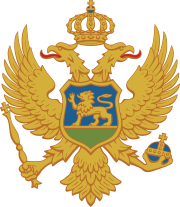 USTAVNI SUD CRNE GOREUSTAVNA ŽALBAI PODACI O PODNOSIOCU USTAVNE ŽALBEA) ZA FIZIČKO LICEe) DržavljanstvoDio A) popunjava fizičko lice.Potrebno je čitko navesti ime i prezime, prebivalište ili boravište. Navođenje adrese stanovanja je bitno, jer će Ustavni sud sva pismena dostavljati na adresu koju je fizičko lice naznačilo u ustavnoj žalbi. Podatak o državljanstvu upisuje lice koje je strani državljanin (nije potrebno upisivati ako je fizičko lice crnogorski državljanin).B) ZA PRAVNO LICEe) Registarski broj u CRPSDio B) popunjava pravno lice.Svi podaci o pravnom licu (naziv, sjedište i registarski broj u CRPS) moraju biti istovjetni podacima upisanim u Centralni registar privrednih subjekata Poreske uprave. Ako je ustavna žalba podnijeta od strane zakonskog zastupnika pravnog lica, potrebno je navesti njegovo ime i prezime.C) ZA ORGANIZACIJU, NASELJE, GRUPU LICA I DRUGE OBLIKE ORGANIZOVANJA KOJI NEMAJU SVOJSTVO PRAVNOG LICAc) Kontakt adresaDio C) popunjavaju organizacija, naselje, grupa lica i drugi oblici organizovanja koji nemaju svojstvo pravnog lica.  Ustavni sud će sva pismena dostavljati na adresu naznačenu u ustavnoj žalbi. Ako je ustavna žalba podnijeta od strane zakonskog zastupnika naselja, grupe lica i drugih oblika organizovanja koji nemaju svojstvo pravnog lica, potrebno je navesti njegovo ime i prezime.D) ZA OVLAŠĆENO LICE (PUNOMOĆNIKA)
Dio D) popunjava ovlašćeno lice (punomoćnik) koje u ime drugog lica (fizičkog ili pravnog) podnosi ustavnu žalbu. Punomoćniku za podnošenje ustavne žalbe mora biti izdato specijalno punomćje za zastupanje pred Ustavnim sudom (član 72. stav 1. Zakona o Ustavnom sudu). U punomoćju mora biti precizno navedeno za koje radnje se ono izdaje tj .za preduzimanje svih ili samo određenih radnji pred Ustavnim sudom. II PODACI O POJEDINAČNOM AKTU KOJI SE OSPORAVAA)POJEDINAČNI AKT/AKTI KOJI SE OSPORAVA/JU, PROTIV KOJEG/IH SU ISCRPLJENA SVA DJELOTVORNA PRAVNA SREDSTVAUz ustavnu žalbu se podnosi ovjerena kopija osporenog pojedinačnog akta (član 72. stav 3. Zakona o Ustavnom sudu), kao i kopija svih pojedinačnih akata koji su mu prethodili.2. Postupak u kojem je pojedinačni akt donijet   _______________________________________________3.Da li su iscpljena sva pravna sredstva ili nijesu predviđena druga pravna sredstva za njegovu zaštitu? (priložiti dokaze o tome)_____________________________________________________________________4. Je li postupak okončan ili je još uvijek u toku?Dio A) se odnosi na pojedinačni akt koji se osporava, protiv kojeg su iscrpljena sva pravna sredstva zaštite.Ustavnu žalbu može podnijeti svako fizičko i pravno lice, organizacija, naselje, grupa lica i drugi oblici organizovanja koji nemaju svojstvo pravnog lica, ako smatraju da im je povrijeđeno ljudsko pravo ili sloboda zajemčeni Ustavom, pojedinačnim aktom, radnjom ili nepostupanjem državnog organa, organa državne uprave, organa lokalne samouprave, odnosno lokalne uprave, pravnog lica ili drugog subjekta koji vrši javna ovlašćenja. Ustavna žalba može se podnijeti nakon iscrpljivanja djelotvornih pravnih sredstava, koja podrazumijevaju da je podnosilac ustavne žalbe u postupku iskoristio sva pravna sredstva na koja je imao pravo u skladu sa zakonom, uključujući i djelotvorna i vanredna pravna sredstva i druga posebna pravna sredstva koja mogu dovesti do izmjene pojedinačnog akta u korist podnosioca ustavne žalbe, odnosno do prestanka ili ispravljanja radnje, odnosno prekida nepostupanja državnog organa, organa državne uprave, organa lokalne samouprave, odnosno lokalne uprave, pravnog lica ili drugog subjekta koji vrši javna ovlašćenja. Ustavna žalba se može podnijeti i prije iscrpljivanja djelotvornih pravnih sredstava, ako podnosilac ustavne žalbe dokaže da pravno sredstvo na koje ima pravo u konkretnom predmetu nije ili ne bi bilo djelotvorno (član 68. Zakona o Ustavnom sudu).U obrascu je potrebno precizno i tačno navesti: donosioca akta, odnosno naziv organa koji je donio pojedinačni akt koji je predmet ustavne žalbe (npr. Vrhovni sud, Viši sud, Upravni sud, Ministarstvo rada i socijalnog staranja, Skupština opštine i dr.); naziv pojedinačnog akta (presuda, rješenje i dr.); oznaka (broj) akta (npr. K.br. 98/17, P.br. 1/17, Posl.br. 331/17 i dr.), datum donošenja pojedinačnog akta i postupak u kojem je osporavani pojedinačni akt donijet (krivični, upravni, parnični i dr.). Potrebno je tačno navesti datum prijema pojedinačnog akta koji se osporava ustavnom žalbom. Ovaj podatak je posebno važan, jer se od njega računa rok od 60 dana za podnošenje ustavne žalbe (član 69. stav 1. Zakona o Ustavnom sudu), koji je prekluzivan. Kada uz ustavnu žalbu pored osporenog pojedinačnog akta dostavljate i druge pojedinačne akte donijete u istom predmetu, navedite podatke i za te akte (kao i za prethodno osporeni pojedinačni akt) .Veoma je bitno pod tačkom 3. navesti činjenice koje se odnose na iscrpljivanje svih djelotvornih pravnih sredstava, koja je podnosilac ustavne žalbe koristio. Ukoliko protiv pojedinačnog akta pravno sredstvo uopšte nije bilo predviđeno, to treba navesti. B)    RADNJA ILI NEPOSTUPANJE, PROTIV KOJEG SU ISCRPLJENA SVA PRAVNA SREDSTVANaziv organa koji nije postupio ili je preduzeo radnju koja je predmet ustavne žalbe                   Datum4. Da li radnja ili nepostupanje traje?
5. Obrazložite zbog čega radnja odnosno nepostupanje dovodi do trajne povrede nekog ljudskog prava ilislobode zajemčene Ustavom ili Evropskom konvencijom? U čemu se trajna povreda tog prava ili slobode sastoji?  6. Dokaz da protiv radnje ili nepostupanja ne postoji djelotvorno pravno sredstvoDio B) se odnosi na radnju ili nepostupanje, protiv kojeg su iscrpljena sva pravna sredstva.U obrascu je takođe potrebno navesti datum prestanka trenutne radnje kojom je povrijeđeno ljudsko pravo ili sloboda zajemčeni Ustavom ili posljednji dan u kojem se moglo izbjeći nepostupanje kojim je povrijeđeno ljudsko pravo ili sloboda zajemčeni Ustavom, od kojeg datuma počinje teći rok za podnošenje ustavne žalbe od 60 dana. Ako se radi o radnji ili nepostupanju koje neprekidno traje duže vrijeme, ustavna žalba može se podnijeti i dok ta radnja odnosno nepostupanje traje. U obrascu ustavne žalbe obrazložite zbog čega ta radnja odnosno nepostupanje dovodi do trajne povrede nekog ljudskog prava ili slobode zajemčene Ustavom, u čemu se trajna povreda tog prava ili slobode sastoji i dokaz da protiv te radnje ili nepostupanja ne postoji djelotvorno pravno sredstvo (član 69. stav 1.  a . 2. i 3. i stav 2. Zakona o Ustavnom sudu).III LJUDSKO PRAVO I SLOBODA ZAJEMČENO USTAVOM KOJE SE SMATRA POVRIJEĐENIMNAVESTI LJUDSKO PRAVO I SLOBODU ZA KOJE SMATRATE DA JE POVRIJEĐENO ILI USKRAĆENO I ODGOVARAJUĆU ODREDBU USTAVA KOJOM SE TO PRAVO I SLOBODA JEMČI Ustavni sud odlučuje o povredi ljudskog prava ili slobode zajemčene Ustavom na koju se ukazuje u ustavnoj žalbi (član 75. Zakona o Ustavnom sudu). Zato je bitno u ustavnoj žalbi konkretno navesti koje je Ustavom Crne Gore zajemčeno pravo i sloboda povrijeđeno ili uskraćeno i odredbu Ustava koja sadrži to ustavno pravo.Važno je napomenuti da Ustavni sud u postupku po ustavnoj žalbi ispituje povrede ustavnih i/ili konvencijskih prava i sloboda, a ne povrede zakona (zato su nadležni sudovi); da svaka nezakonitost ili nepravilnost za koju se tvrdi da postoji ne znači i da je povrijeđeno neko Ustavom i Evropskom konvencijom zajemčeno ljudsko pravo i sloboda; ako se smatra da je povreda zakona imala neposredno za posljedicu povredu nekog Ustavom zajemčenog ljudskog prava i slobode potrebno je obavezno povezati sa povredom ljudskog prava i slobode koja se jemči.IVČINJENICE I RAZLOZI NA KOJIMA SE ZASNIVA TVRDNJA O POVREDI USTAVNOG PRAVAOpisati činjenice i navesti razloge koji se smatraju bitnim za tvrdnju da je povrijeđeno ili uskraćeno ljudsko pravo i sloboda zajemčeno UstavomNapomena: Ukoliko ostavljeni prostor u ovom dijelu obrasca nije dovoljan za navođenje činjenica i razloga, mogu se na posebnom listu hartije dopuniti ili u cjelosti na posebnom listu hartije navesti, a potom priložiti uz obrazac, kao sastavni dio ustavne žalbe.Važan dio ustavne žalbe je navođenje činjenica i razloga na kojima se zasniva tvrdnja da je povrijeđeno ili uskraćeno ljudsko pravo i sloboda zajemčeno Ustavom. Iz opisa činjenica i datih razloga, uz priložene dokaze koji potvrđuju te navode, Ustavni sud utvrđuje da li je učinjena povreda ljudskog prava i slobode navedena u ustavnoj žalbi.Veoma je bitno što preciznije navesti ustavnopravne razloge zbog kojih izjavljujete ustavnu žalbu; kratko i jasno opisati činjenice koje su predmet ustavne žalbe; hronološki opisati postupak u kojem je donijet pojedinačni akt, navesti tačne datume i dr. (član 72. Zakonao Ustavnom sudu).U ovom dijelu obrasca je potrebno navesti i razloge podnosioca ustavne žalbe zbog propuštanja roka za izjavljivanje ustavne žalbe (član 71. stav 1. Zakona o Ustavnom sudu).Takođe je potrebno navesti činjenice i dokaze da je izvjesno nastupanje neotklonjivih štetnih posljedica za podnosioca ustavne žalbe, ukoliko zahtijeva obustavu izvršenja pojedinačnog akta (član 73. stav 2. Zakona o Ustavnom sudu).V  PRAVNA SREDSTVAa) Korišćena pravna sredstva (žalba, revizija i dr.)b) Neiskorišćena pravna sredstvaDODATNI PODACI I NAPOMENEa) Ostale odlukeNavesti hronološkim redom sve druge odluke u vezi sa Vašom ustavnom žalbom.VI ZAHTJEV  O KOJEM USTAVNI SUD TREBA DA ODLUČIU ovom dijelu kratko obrazložite šta želite da postignete podnošenjem ustavne žalbe (npr. - ukinuti pojedinačni akt, utvrditi postojanje povrede ljudskog prava i slobode, obustavu izvršenja pojedinačnog akta, povraćaj u pređašnje stanje, zabraniti dalje vršenje radnje odnosno, naložiti donošenje akta ili preduzimanje druge odgovarajuće mjere ili radnje).VII POPIS PRILOGA UZ USTAVNU ŽALBUPRILAŽEM (ZAOKRUŽITI PRILOŽENO):(Uz Vašu ustavnu žalbu treba priložiti kopije svih odluka i dokumenata koje ste naveli u ustavnoj žalbi)U obrascu je potrebno zaokružiti onaj prilog koji prilaže podnosilac ustavne žalbe. Ukoliko neki prilog nije predviđen ovim popisom, možete ga navesti pod tačkom 8. ovog dijela obrasca.Ustavna žalba i ostali prilozi dostavljaju se Ustavnom sudu u tri primjerka. Ovo je potrebno učiniti, kako Ustavni sud ne bi zahtijevao dostavljanje potrebnog broja primjerka ustavne žalbe i drugih priloga (član 55. stav 1. Poslovnika Ustavnog suda Crne Gore).Uz ustavnu žalbu se prilaže ovjereni prepis osporenog pojedinačnog akta (član 72. stav 3. Zakona o Ustavnom sudu), dok ostali pojedinačni akti koji su mu prethodili i drugi prilozi mogu biti dostavljeni u fotokopiji. Kao dokaz o prijemu osporenog pojedinačnog akta prilaže se fotokopija povratnice.Svi drugi podnesci koje, u toku postupka po ustavnoj žalbi, dostavljate samoinicijativno ili na zahtjev Ustavnog suda, treba da nose oznaku i broj ustavne žalbe koju predmet dobije prilikom zavođenja.VIIISVOJERUČNI POTPIS PODNOSIOCA USTAVNE ŽALBE                                                                                             Potpis podnosioca ustavne žalbe / punomoćnika                                                                                                   _________________________________________Mjesto ___________Datum ___________U ovom dijelu obrasca potrebno je navesti mjesto i datum podnošenja ustavne žalbe. Ustavna žalba mora biti svojeručno potpisana (član 32. stav 1. Zakona).Popunjeni obrazac ustavne žalbe poslati na adresu:Ustavni sud Crne Gore81000 Podgorica, Njegoševa broj 2.Popunjava sudska pisarnica i arhivaZbog skeniranja dokumenata, potrebno je da se dostavljeni dokumenti ne spajaju, ne kopiraju obostrano i ne povezuju ili lijepe. Poređajte dokumenta prema datumu i vrsti postupka. Označite stranice rednim brojem.a) Ime i prezimeb) Prebivalište ili boravištec) Adresad) Telefon/faks/ e-maila) Nazivb) Sjedištec) Zakonski zastupnikd) Telefon/faks/ E-maila) Naziv/imena licab) Zakonski zastupnika) Ime i prezimeb)Kontakt adresa1. Naziv pojedinačnog aktaDonosilacOznaka brojDatum donošenjaDatum prijemaOKONČANU  TOKUDANELjudsko pravo i sloboda       Član UstavaČlan Evropske konvencijeSud/organ koji je donio odlukuBroj odlukeDatum donošenja odlukeIshod postupkaSud/organ koji je donio odlukuBroj odlukeDatum donošenja odluke1.2.3.4.5.1.Tri primjerka ustavne žalbe 2.Ovjereni prepis osporenog pojedinačnog akta u tri primjerka 3.Prepise svih pojedinačnih akata koji su prethodili donošenju osporenog pojedinačnog akta u tri primjerka4.Dokaz da su iscrpljena sva pravna sredstva na koja ste imali pravo u skladu sa zakonom5.Dokaz da je ustavna žalba blagovremeno izjavljena (podnijeta u roku od 60 dana od dana dostavljanja pojedinačnog akta koji se osporava) 6.Ovlašćenje (specijalno punomoćje) za podnošenje ustavne žalbe (ako je žalbu izjavilo drugo lice) 7.Dokaz o razlozima za propuštanje roka za podnošenje ustavne žalbe (ako se zahtijeva povraćaj u pređašnje stanje) 8.Dokaz da je izvjesno nastupanje neotklonjivih štetnih posljedica (ako podnosilac ustavne žalbe zahtijeva obustavu izvršenja pojedinačnog akta) 9.Drugi dokazi od značaja za odlučivanje 